READING TOWNSHIPBOARD OF SUPERVISORSMarch 20, 2022Call The Meeting To OrderPledge of AllegiancePUBLIC HEARINGAnnouncementsSpring Clean- up scheduled for April 22ndThe Board went into Executive Session after the February 20th meeting to discuss personnel and possible litigation issuesThe Board and Ms. Beard met with Daniel Baer withACNB on March 2nd to discuss Township AccountsMinutesFebruary 20, 2023 MeetingOPEN AGGREGATE BIDSOPEN TAR AND CHIP BIDSPUBLIC COMMENTEngineer’s ReportNo Reportbusiness mattersApprove Advertisement for Reading TownshipCommunity Yard Sale Dates & Lake MeadeExclusion for June 23rd & 24thJenna Smith-Comprehensive Planner, Adams CountyAdams County Heritage PlanAcknowledge letter of interest to rent the Church from Patricia Strausbaugh Apple Valley CreameryReview Request for 5K Charity EventDiscussion and actionTransferring CD’s and Liquid Fuel money intoACNB Trusts-Discussion & ActionResident at 660 Anthony Road asking for Extension until May for on-lot septic pumping from district 5Consideration and actionTreasurer Report Reports Provided:Monthly ReportsAdministrative ReportsPolicePublic Works Zoning/Code EnforcementBuilding InspectionsEmergency Mgmt. & Fire CompaniesSolicitor’s ReportZoning Ordinance amendments for utility solar use – discussion and actionPublic CommentsAdjourn  into executive sessionAgenda Distribution:Kevin Holtzinger, ChairmanWes Thomason, Vice ChairJason Phillips, SupervisorTrey Elrod, Gordon Brown & AssociatesSusan Smith, Solicitor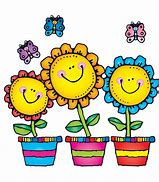 